Arbeitsgruppe B: Die Nachricht im Vergleich zu anderen journalistischen DarstellungsformenAufgaben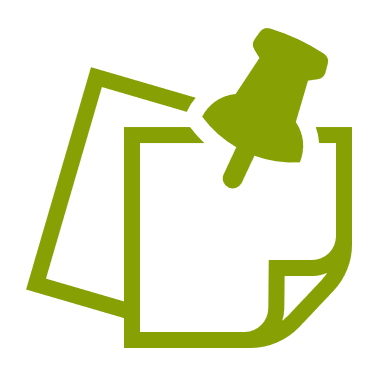 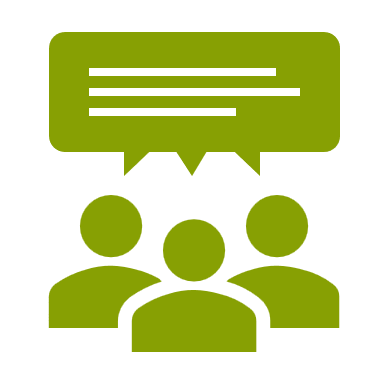 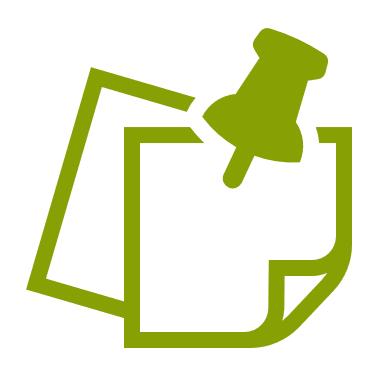 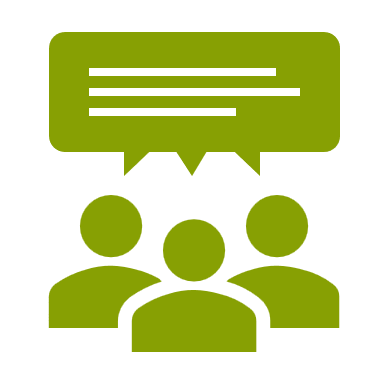 Lest euch die Vorlage „Die Nachricht im Vergleich zu anderen journalistischen Darstellungsformen“ durch.Schaut euch eine aktuelle Ausgabe einer Tageszeitung an und sucht jeweils einen Beitrag heraus, dessen Merkmale zu den genannten journalistischen Darstellungsformen Nachricht, Reportage, Kommentar und Kritik passen. Ihr könnt bei der Suche auch auf die Online-Ausgaben der Zeitungen zurückgreifen, falls ihr keine gedruckte Ausgabe zur Hand habt. Zum Beispiel: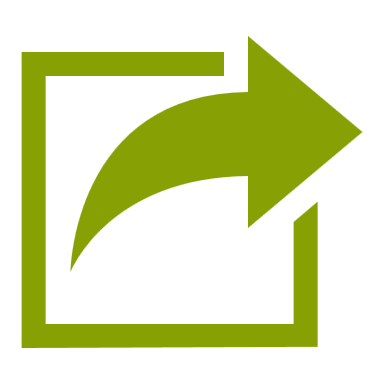 Frankfurter Rundschauhttps://www.fr.de/ Frankfurter Allgemeine Zeitunghttps://www.faz.net/ Hessische Niedersächsische Allgemeinehttps://www.hna.de/  Erläutert, aufgrund welcher Merkmale ihr den jeweiligen Beitrag der jeweiligen Darstellungsform zuordnet.Bewertet die vier gefundenen Beiträge entlang der Skala tatsachenzentriert – meinungszentriert:Skala:tatsachen-						  meinungs-
zentriert							    zentriert|…….….|……….|….…….|……….|…...….|….…….|………..|….…….|4t	3t	2t	1t	0	1m	2m	3m     4mDie Skala reicht von maximal tatsachenzentriert („4t“) bis maximal meinungszentriert („4m“). Welcher Beitrag ist stärker tatsachenzentriert und welcher stärker meinungszentriert? Begründet pro Beitrag eure Bewertung.Vergleicht nun die Beiträge miteinander: Worin liegen die wichtigsten Unterschiede zwischen der Nachricht und den drei anderen journalistischen Darstellungsformen? Berücksichtigt hierbei folgende Punkte:Was erfährt man über das Ereignis oder dem Sachverhalt?Wie umfassend und detailliert ist die Information?Was erfährt man über die Meinung des Autors?Wie lebendig sind die Schilderungen der Eindrücke des Autors?Wird argumentiert und abgewogen?Wie viel Quellen werden angeführt?Diskutiert, was die Vor- und Nachteile der jeweiligen Darstellungsform aus eurer Sicht sind und notieret eure Einschätzungen.Bereitet eine zehnminütige Präsentation vor, in der ihr eure Ergebnisse zu den oben genannten Aufgaben vorstellt.Falls es weitere Arbeitsgruppen zu Ihrem Thema gibt, stimmt eure Ergebnisse mit diesen ab und erarbeitet eine gemeinsame Präsentation.